Turnover of Agricultural Products on Green - markets– IV quarter 2019 –Total turnover value of agricultural products on green-markets in the Republic of Serbia in 2019, relative to the same period 2018, increased by 9.2 at current prices. Referring to the value structure of turnover of agricultural products on green-markets in 2019, the most noted were the following groups of products: vegetables (34.4%), fruit and grapes (17.5%), milk and dairy products (14.7%) and poultry and eggs (12.7%).1. Turnover by regions2. Turnover by groups of productsRepublic of Serbia3. Turnover of the selected productsRepublic of SerbiaMethodological notesData are collected from the regular statistical survey “Monthly report on turnover of agricultural products on green-markets”. The report is provided by public and other enterprises that offer services related to renting selling space for green-markets and for other market services. Sale of agricultural products on green-markets includes direct sale performed by agricultural holdings to final consumers, on organized (green or so-called peasant-provisory) markets. Turnover that is performed on green-markets by enterprises (via their retail trade shops) and individual trade shops is not considered to be turnover on green-markets and is not presented in this statistical release. Starting from 1999 the Statistical Office of the Republic of Serbia has not at disposal and may not provide available certain data relative to AP Kosovo and Metohija and therefore these data are not included in the coverage for the Republic of Serbia (total).More detailed methodological explanations of this survey are available on the website of the Statistical Office of the Republic of Serbia: http://www.stat.gov.rs/istrazivanja/methodology-and-documents/?a=21&s=0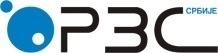 Republic of SerbiaStatistical Office of the Republic of SerbiaISSN 0353-9555STATISTICAL RELEASESTATISTICAL RELEASEPМ13Number 053 - Year LXX, 02/03/2020Number 053 - Year LXX, 02/03/2020Turnover statisticsTurnover statisticsSERB053 PМ13 020320Turnover, thousand RSDTurnover, thousand RSDTurnover, thousand RSDTurnover, thousand RSDTurnover, thousand RSDIndices,                                 current pricesIndices,                                 current pricesX–XII 2019I–XII 2019201920192019Indices,                                 current pricesIndices,                                 current pricesX–XII 2019I–XII 2019XXIXIIX–XII 2019X–XII 2018I–XII 2019I–XII 2018REPUBLIC OF SERBIA1067212741081854355147635442043576447103,7109,2SRBIJA – SEVER645190424656948213286921330032186032101,4104,7Beogradski region464474417718589153654815340621574134100,3104,7Region Vojvodine18071606938359596321598941611898104,6104,8SRBIJA – JUG422022316424906141860714112001390415107,3116,5Region Šumadije i Zapadne Srbije2393059955016385526378217475562297,8109,0Region Južne i Istočne Srbije18271646874743563344629027634793122,8129,0Region Kosovo i Metohija.....................Turnover, thous. RSDTurnover, thous. RSDIndices, current pricesIndices, current pricesIndices, current pricesIndices, current pricesIndices, current pricesX–XII 2019I–XII 2019X–XII 2019X–XII 2018I–XII 2019I–XII 2018totaltotaltotalX–XII 2019I–XII 2019X–XII 2019X–XII 2018I–XII 2019I–XII 2018X 2019X 2018XI 2019XI 2018XII 2019XII 2018Total1067212741081854103,7109,2100,7107,6103,0Cereals and produces thereof 12176444918096,5100,6101,895,092,5Vegetables 358593914120214102,2116,699,7108,698,9Fruit and grapes18372467184891107,797,8103,2112,5107,9Fruit preparations 14926455638899,3101,9115,098,894,3Poultry and eggs1300982522489798,9104,196,6111,090,5Milk and dairy products1531646605585490,599,496,790,285,8Honey 239132873834100,6104,496,296,0109,6Wood 11266603673594139,9155,2105,9143,5171,2Fish103787386348103,6106,2111,8100,2102,0Other products6757062556654103,3101,7110,295,3106,0Quantities, tons  Quantities, tons  IndicesIndicesIndicesIndicesIndicesX–XII 2019I–XII 2019X–XII 2019X–XII 2018I–XII 2019I–XII 2018totaltotaltotalX–XII 2019I–XII 2019X–XII 2019X–XII 2018I–XII 2019I–XII 2018X 2019X 2018XI 2019XI 2018XII 2019XII 2018Wheat and rye481190481.091.096.775.173.2Maize. grains1348485689.499.291.088.288.6Wheat flour182653111.7113.4127.1115.398.2Maize flour3121119102.5107.5118.6103.089.8Potatoes93113277090.894.096.487.188.8Beans965345395.4101.397.5107.884.6Peppers. fresh 485014428149.2123.5132.2192.9166.3Tomatoes358915075140.7116.0128.9162.3160.9Cucumbers253011899101.6112.1108.599.880.6Cabbage (fresh)77751661598.5100.096.799.499.4Carrots29019698103.9100.799.6106.2106.2Onions (heads)384513453100.698.594.4106.2101.3Plums. fresh 2141914122.684.5109.8425.1-Apples. edible49441749685.197.187.086.582.2Pears7792228105.2100.8105.1103.5107.4Peaches643513103.996.9103.9--Walnuts. shelled6071967112.1105.3102.1118.2114.8Oranges and mandarins16146355105.099.798.399.7113.6Lemon7152853103.8102.3100.3109.3101.8Slaughtered and cleaned chicken15135822103.8103.2101.1103.0107.2Eggs (consumption). thous. units7025229416793.0106.090.9107.582.4Salt cream “Кајмак”5582138101.1100.2105.9103.494.9Cheese29301178284.795.591.683.979.8Honey310114598.9103.393.295.2108.0Fuel wood.  thousand m3246820141.8154.398.4151.6177.6Fish (rivers and lakes)206781102.0107.0110.1101.298.5Contact:  slavica.jotanovic@stat.gov.rs  phone: 011 2412-922  ext. 330	Published and printed by: Statistical Office of the Republic of Serbia, 11 050 Belgrade, Milana Rakica 5Phone: +381 11 2412922 (telephone exchange) ● Fax: +381 11 2411260 ● www.stat.gov.rs  Responsible: Dr Miladin Kovačević, DirectorCirculation: 20 • Periodicity: quarterly